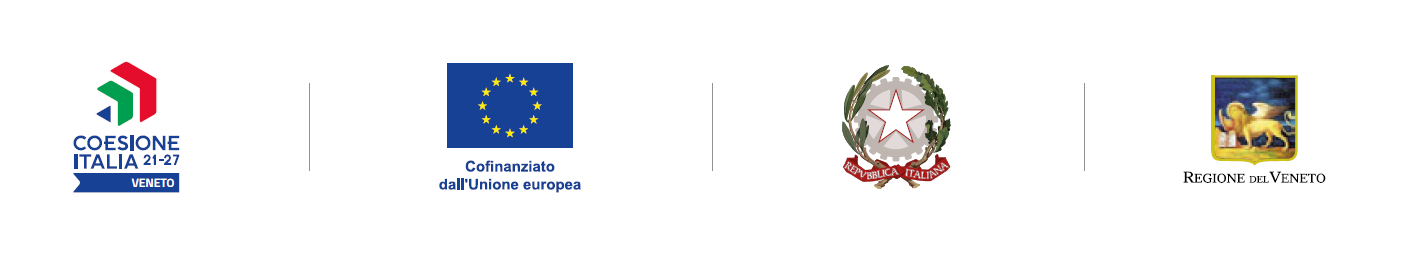 AVVISO PUBBLICOCon DGR n. 1320 del 25 ottobre 2022 la Regione del Veneto ha aperto i termini per la presentazione di progetti di pubblica utilità a favore di soggetti svantaggiati esclusi dal mercato del lavoro.Tale provvedimento è finalizzato a sostenere i cittadini maggiormente in difficoltà e a rischio povertà attraverso l’esperienza di lavori socialmente utili correlati ad azioni di orientamento e ricerca del lavoro, al fine di favorirne l’inclusione dei beneficiari.Il comune di ___________ ha aderito / I Comuni di ____________ hanno aderito ad un Progetto denominato “______________________________________” che verrà realizzato in collaborazione con i partner operativi ______________________________________________________.LE ATTIVITA’ PREVISTEIl bando prevede l’erogazione di un percorso di politica attiva del lavoro, composta da un’esperienza di lavoro di pubblica utilità ( contratto di lavoro subordinato a tempo determinato per un totale di 520 ore, della durata massima di 180 gg.) e da un insieme di servizi, individuali e/o di gruppo, di orientamento e di accompagnamento.Nello specifico, le attività progettuali sono suddivise come segue:Gli inserimenti lavorativi avverranno nell’ambito dei seguenti percorsi:(Tabella ambiti lavorativi - scegliere gli ambiti di interesse e indicare il n. di destinatari coinvolti)DESTINATARIAl presente bando possono partecipare i soggetti che rispondono ai seguenti requisiti:1-  con residenza o domicilio temporaneo nel Comune di ………… / in uno dei Comuni aderenti al progetto ed esclusivamente per i percorsi previsti dal proprio Comune;2-  disoccupati ai sensi della Legge n. 26/2019 art. 4 comma 15-quater e del D. Lgs. 150/2015, con età maggiore o uguale a 30 anni, che rientrano in almeno una delle due seguenti categorie:A) soggetti disoccupati di lunga durata privi o sprovvisti della copertura degli ammortizzatori sociali, così come di trattamento pensionistico, iscritti al Centro per l'impiego, alla ricerca di nuova occupazione da più di 12 mesi;B) soggetti maggiormente vulnerabili, quali persone con disabilità, ai sensi dell’articolo 1, comma 1, della legge 68/1999, persone svantaggiate, ai sensi dell’articolo 4, comma 1, della legge n. 381/1991, vittime di violenza o grave sfruttamento e a rischio di discriminazione, beneficiari di protezione internazionale, sussidiaria ed umanitaria, persone appartenenti a minoranze e gruppi emarginati, quali i rom, altri soggetti presi in carico dai servizi sociali del Comune, a prescindere dalla durata della disoccupazione.Si precisa che è consentita la partecipazione anche ai percettori di Reddito di Cittadinanza, purché in possesso dei requisiti di cui sopra.Sono ammessi alle selezioni del presente bando anche i destinatari della precedente edizione LPU - DGR n. 16 del 12 gennaio 2021 che hanno concluso l’esperienza progettuale; in graduatoria, qualora risultassero idonei, dovranno essere inseriti dopo i candidati idonei che non hanno partecipato al predetto bando.Devono inoltre essere in possesso dei seguenti requisiti generali:cittadinanza di uno Stato membro dell’Unione europea o cittadini di altri Stati in possesso di un permesso di soggiorno o del permesso di soggiorno CE per soggiornanti di lungo periodo o di altro titolo idoneo, con validità non inferiore a marzo 2022;assenza di iscrizione al Registro delle Imprese delle Camere di Commercio italiane (anche come amministratore/socio/sindaco o impresa inattiva);assenza di partita IVA (anche inattiva);adeguata conoscenza e comprensione della lingua italiana, equiparabile almeno al livello A2, che consenta una corretta esecuzione della prestazione lavorativa, anche in relazione alla normativa in materia di sicurezza sul lavoro;idoneità fisica all'espletamento della prestazione da svolgere;sufficiente conoscenza e comprensione della lingua italiana, che consenta una corretta esecuzione della prestazione lavorativa, anche in relazione alla normativa in materia di sicurezza sul lavoro;idoneità fisica all'espletamento della prestazione da svolgere (in relazione al percorso prescelto);non essere attualmente destinatari (occupati) di altri progetti finanziati dal PR FSE + 2021-2027 o di altri progetti di politica attiva finanziati dalla Regione del Veneto;MODALITÀ DI PARTECIPAZIONE E SELEZIONE (a discrezione del Comune, indicazioni a titolo esemplificativo)la partecipazione è subordinata alla presentazione al Comune di ……………. di una domanda di adesione, che - a pena di esclusione - deve obbligatoriamente contenere tutte le informazioni richieste ed essere completa della documentazione necessaria;i candidati riceveranno tutte le comunicazioni esclusivamente attraverso l’indirizzo di posta elettronica dichiarato nella domanda di adesione; i candidati sono pertanto invitati a controllare la casella di posta elettronica; l’assenza del candidato nel giorno e nel luogo indicati per la selezione, salvo giustificato motivo (da documentare al Comune), verrà considerata rinuncia al progetto;nella selezione si terranno in considerazione:PRESENTAZIONE DELLA DOMANDA (a discrezione del Comune, indicazioni a titolo esemplificativo)La domanda di adesione, redatta esclusivamente sull’apposito modulo e sottoscritta, deve essere inoltrata - unitamente alla documentazione prevista - al Comune di ………… con una delle seguenti modalità:consegna a mano all’ufficio protocollo generale del Comune di ……. – …… (orari: ….);raccomandata postale con A.R. indirizzata al Comune di ……. con la precisazione che il rischio di smarrimento/ritardo resta a carico del mittente;posta elettronica certificata (PEC), il candidato potrà inviare dalla propria PEC a quella del Comune di …… (........net) la domanda e la documentazione in formato pdf e indicando nell’oggetto “..........”.L’inoltro telematico della domanda in modalità diverse non sarà ritenuto valido.L’Amministrazione non assume alcuna responsabilità per il mancato o tardivo recapito della domanda imputabile a disguidi tecnici, a fatti di terzi, a caso fortuito o forza maggiore, indipendentemente dalla modalità prescelta per la presentazione della domanda.ALLEGATI DA PRESENTARE (a discrezione del Comune)Curriculum vitae con Dichiarazione ai sensi del DPR n.445 del 2000, firmato e datato, con foto;Fotocopia documento di identità personale in corso di validità;Fotocopia codice fiscale (se non riportato nel documento di identità o alternativamente la tessera sanitaria);Fotocopia regolare titolo di soggiorno o altro idoneo titolo in caso di cittadini extra Unione europea (con validità non inferiore a marzo 2023);… L’omessa presentazione della documentazione costituisce motivo di esclusione dal progetto.AVVERTENZE  (a discrezione del Comune)…………..;Il Comune di ……….. in collaborazione con i partner di progetto, procederà alla verifica delle dichiarazioni e della documentazione rese nella domanda di adesione, procedendo - in caso di dichiarazioni mendaci - a stabilire la decadenza dal beneficio, fatte salve le conseguenze rilevabili anche sotto il profilo penale a carico del trasgressore.TUTELA DELLA PRIVACYI dati personali trasmessi dagli interessati con la domanda di adesione, ai sensi del Regolamento UE 679/2016, sono trattati per tutti gli adempimenti connessi alla procedura selettiva. Gli interessati hanno l’onere di fornire tali dati ai fini dell’ammissione alla selezione, pena l’esclusione. I dati sono comunicati unicamente alle Amministrazioni Pubbliche ed ai partner di progetto interessati allo svolgimento della procedura come da informativa allegata alla domanda di partecipazione. L’interessato gode dei diritti di cui all’informativa allegata.DISPOSIZIONI FINALI La partecipazione al presente avviso implica la piena ed incondizionata accettazione di tutte le norme e condizioni previste dall’avviso stesso.L’Amministrazione si riserva, se necessario, di modificare, sospendere o revocare il presente avviso, nonché di prorogarne o riaprire il termine di scadenza.L’Amministrazione garantisce parità e pari opportunità tra uomini e donne nella selezione.Il responsabile del procedimento è …………….Il modulo di domanda di adesione può essere scaricato dal sito del Comune di ……….. o reperibile presso l’Ufficio Servizi Sociali tramite appuntamento da riservarsi telefonicamente al n. …………... PER INFORMAZIONI Comune di …….. – Ufficio ……… - email: ……….it – tel. ………Consultare il seguente indirizzo Internet: https://www.comune…………...it/  per estrarre copia del presente AVVISO e della DOMANDA DI ADESIONE(NB tabella finale obbligatoria)Luogo e data………………………..                                                                                                                Responsabile …………..Comune di __________AVVISO PUBBLICO per la selezione dei destinatari del progetto“________ (TITOLO PROGETTO) _________”“LAVORI DI PUBBLICA UTILITÀ E CITTADINANZA ATTIVA”Progetti per l’inserimento lavorativo temporaneodi disoccupati privi di tuteleDGR 1320/2022 - codice progetto: ______________ PR Veneto FSE Plus 2021-2027, Priorità 3, Obiettivo Specifico h)“ Incentivare l’inclusione attiva, per promuovere le pari opportunità, la non discriminazione e la partecipazione attiva e migliorare l’occupabilità, in particolare dei gruppi svantaggiati”- in attuazione del Reg. (UE) 2021/1060, del Reg. (UE) 2021/1058 e del Reg. (UE) 2021/1057 -Direttiva per la presentazione di interventi di “Lavori di Pubblica Utilità e Cittadinanza Attiva.Progetti per l’inserimento lavorativo temporaneo di disoccupati privi di tutele - Anno 2022”Deliberazione della Giunta Regionale Veneto n. 1320 del 25 ottobre 2022Cod. Prog………………… - CUP …………………..SCADENZA PRESENTAZIONE DOMANDE:_____________________ ORE _____(...LOGO del Comune/dei Comuni facenti parte dell’aggregazione…)Attività diorientamentoColloquio di informazione e accoglienza individuale per la definizione della PPA - proposta di politica attivaInformazioni sul progetto, sul lavoro di pubblica utilità e sulla misura di attivazione. Conoscenza del mercato del lavoro e di strumenti di auto-promozioneAttività diaccompagnamentoTutoraggio e accompagnamento durante l’esperienza LPUIncontri per la definizione di un piano di ricerca attiva del lavoro, assistenza nell’individuazione di opportunità lavorative e loro valutazione, costituzione del CV, supporto ed accompagnamento nella partecipazione a selezione di lavoroInserimentolavorativoContratto di lavoro della durata massima di 180 gg e con un impegno orario settimanale minimo di 20 ore (per 520 ore totali) in mansioni non ordinarie attinenti a servizi di competenza comunale o comunque individuati dal/i Comune/i a beneficio dei cittadini.Codice Ambito di attivitàN. destinatari01Servizi bibliotecari e museali (può seguire descrizione più dettagliata)02Riordino di archivi e recupero di lavori arretrati di tipo tecnico e amministrativo03Valorizzazione di beni culturali ed artistici anche mediante attività di promozione, allestimento e custodia di mostre relative a prodotti, oggetti ed attrezzature del territorio nonché di riordino, recupero e valorizzazione di testi e documenti di interesse storico o culturale04Attività di abbellimento urbano e rurale05Servizi ambientali e di sviluppo del verde, progetti speciali in materia relativi alla tutela e benessere ambientale06Attività finalizzate all’innovazione e sostenibilità ambientale, adattamento e mitigazione dei cambiamenti climatici, transizione ecologica07Custodia e vigilanza di impianti e attrezzature sportive, centri sociali, centri socio-assistenziali, educativi e culturali, luoghi pubblici08Servizi di Assistenza anziani09Servizi di supporto scolastico10Controllo del territorio, ai fini della garanzia della salute pubblica, la tutela dell’ambiente con particolare riguardo alla componente faunistica11Altri servizi di interesse pubblico, con carattere di straordinarietà e temporaneitàtipologiaaspetti valutabili in relazione all’attività da svolgeretutti i percorsi/singolo percorsodisponibilità di tempocapacità di spostamento autonomomotivazione rispetto all’adesione al progettocapacità e competenzeesperienze lavorative pregresseconoscenza e comprensione della lingua italianapartecipazione a precedenti progetti lavoro del Comune di …aver portato a termine positivamente percorsi di Pubblica Utilità nei precedenti bandi LPU Le domande di partecipazione devono pervenire a partire dalla data di pubblicazione dell’avviso (.......) ed entro le ore ……. del …… (date della pubblicità obbligatorie) La selezione sarà effettuata il giorno ________ dalle ore _____ presso il Comune di ______ (data selezione obbligatoria)i candidati ammessi riceveranno convocazione a mezzo …………...